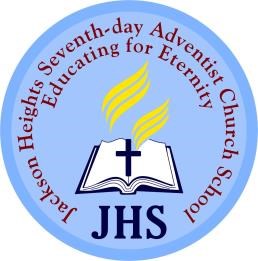 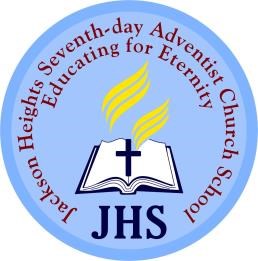 	Student’s First Name 	Middle 	Last 	Grade Entering 	    FemaleMarital Status of Natural Parents: Single  Married Separated Divorced      Widowed Who has legal custody of Student?    Mother Father Both/Joint Other: ________________District # __________________ Please list ALL persons to contact in case of an emergency: Name of family Physician _________________________________ 	Telephone Number _______________________ Does student have any health conditions that would limit his/her participation? 	Yes  	 No 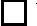 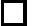 If yes, explain ___________________________________________________________Has student received any special services, special placement and/or an IEP? 	Yes  	 No 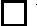 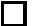 If yes, explain ___________________________________________________________Has student ever been suspended or dismissed from any school?                 Yes               No  	 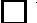 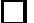 If yes, explain _______________________________________________________________________ Has student been evaluated for educational, learning, behavioral, or psychiatric reasons? Yes  No  (Please note:  Withholding or omitting information may result in the dismissal of student.) If yes, please provide a copy of test results and the following:   Doctor’s Name & Phone # _______________________   Date of evaluation   _____________ Medication Prescribed?  Yes    No                   References -- List 3 references of people who are acquainted with you. I hereby submit this application for admission of my child to Jackson Heights SDA Church School and have truthfully answered all questions.  I understand my child is not enrolled or guaranteed placement, until accepted by the admissions committee.  By signing this application form, you are indicating that you agree to abide by the following: The rules and regulations of the school.The school's internet and equipment user policy.To give the school permission to use your child picture and class work on the school's website, The Atlantic Union Conference Gleaner and other school and conference related publications.To participate actively in the schools' fall, winter and spring fundraisers. (This allows the school to maintain tuition rates down)    To take an active part in my child’s school activities.Signature of Parent or Guardian _______________________________________ 	Date _______________________________ Previous School Attended                    	                       # of years                           GradesHow did you learn about JHS? Father’s Information Mother’s Information Guardian’s Information Name Address City, State, Zip Home Phone Cell Phone Work Phone E-mail Address –Applications will not be accepted without an addressCompany Name Company Address Occupation Social Security # U.S. Citizen   Yes         No Yes     NoYes    NoBaptized SDA     Yes          No Yes     NoYes    NoChurch Membership Student’s Name___________________________________ NAD ID # ____________________  2024-2025BOCES ID # _________________Name Relationship Home Phone Cell Phone Work Phone Authorized to pick up? 